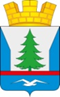 ПОСТАНОВЛЕНИЕАДМИНИСТРАЦИИ ГОРОДСКОГО ПОСЕЛЕНИЯ ЗЕЛЕНОБОРСКИЙ КАНДАЛАКШСКОГО РАЙОНАот 06.12.2016 год                                                                                                №433О проведении конкурса на право заключения договора на транспортное обслуживание населения автомобильным транспортом общего пользования на муниципальных маршрутах регулярных пассажирских перевозок, в том числе на социально значимых муниципальных маршрутах, на территории городского поселения Зеленоборский Кандалакшского района №№ 11, 120В соответствии с Федеральным законом от 06.10.2003 № 131-ФЗ «Об общих принципах организации местного самоуправления в Российской Федерации», постановлением администрации городского поселения Зеленоборский Кандалакшского района от 05.12.2016 г. № 432 «О Порядке проведения конкурса на право заключения договора о транспортном обслуживании населения автомобильным и маршрутным таксомоторным транспортом общего пользования на муниципальных маршрутах регулярных пассажирских перевозок, в том числе на социально значимых муниципальных маршрутах, на территории городского поселения Зеленоборский Кандалакшского района» и в целях удовлетворения потребности населения в транспортных услугах на муниципальных маршрутах, в том числе на социально значимых маршрутах, на территории городского   поселения Зеленоборский Кандалакшского районап о с т а н о в л я ю :	1. Сектору социально-экономического развития администрации городского поселения Зеленоборский Кандалакшского района (М.А. Личкова) организовать и провести конкурс на право заключения договора на транспортное обслуживание населения автомобильным транспортом общего пользования на муниципальных маршрутах регулярных пассажирских перевозок, в том числе на социально значимых муниципальных маршрутах, на территории городского поселения Зеленоборский Кандалакшского района №№ 11, 120 на 2017 год.	2. Конкурсной Комиссии по рассмотрению заявок на участие в Конкурсе руководствоваться Порядком проведения конкурса на транспортное обслуживание населения автомобильным транспортом общего пользования на муниципальных маршрутах регулярных пассажирских перевозок, в том числе на социально значимых муниципальных маршрутах, на территории городского поселения Зеленоборский Кандалакшского района №№ 11,120, утвержденным Постановлением администрации городского поселения Зеленоборский Кандалакшского района от 05.11.2016 года №432.	3. Опубликовать настоящее постановление в СМИ и на официальном сайте городского поселения Зеленоборский Кандалакшского района.	4. Контроль за исполнением настоящего постановления оставляю за собой.Глава администрации                                                              О.Н. ЗемляковИЗВЕЩЕНИЕо проведении конкурса на право заключения договора о транспортном обслуживании населения автомобильным транспортом общего пользования на муниципальных маршрутах регулярных пассажирских перевозок, в том числе на социально значимых муниципальных маршрутах, на территории городского поселения Зеленоборский Кандалакшского района №№ 11,120« 08 »  декабря  2016 года                                                                             г.п. ЗеленоборскийФорма торговОткрытый конкурсОрганизатор Администрация городского поселения Зеленоборский Кандалакшского районаЮридический адрес/ Почтовый адрес184020, Мурманская область, г.п. Зеленоборский, ул. Мира, д.1аКонтактные данные8(81533)66294, admzelbor@mail.ruПредмет договораправо на транспортное обслуживание населения автомобильным транспортом общего пользования на муниципальных маршрутах регулярных пассажирских перевозок, в том числе на социально значимых муниципальных маршрутах, на территории городского поселения Зеленоборский Кандалакшского района №№ 11, 120Место оказания услугМурманская область, территория городского поселения Зеленоборский Кандалакшского районаЛот №1№11 «село Княжая Губа-станция Княжая»Лот №2№120 «Зеленоборский-Лесозаводский»Срок, место и порядок предоставления конкурсной документацииС момента опубликования настоящего извещения, на основании письменного заявления в рабочие дни с 09.00 до 17.00, обеденный перерыв с 12.30 до 14.00 по адресу: Мурманская область, г.п. Зеленоборский, ул. Мира, д.1а, каб.11.Конкурсная документация доступна на официальном сайте городского поселения Зеленоборский http://zelenoborskiy.ucoz.ru/Прием заявок на участие в конкурсеС момента опубликования настоящего извещения в рабочие дни с 09.00 до 17.00, обеденный перерыв с 12.30 до 14.00 по адресу: Мурманская область, г.п. Зеленоборский, ул. Мира, д.1а, каб.11Окончание приема заявок в 10.00 часов «23» декабря 2016 годаВскрытие конвертов (место, дата, время)По адресу: Мурманская область, г.п. Зеленоборский, ул. Мира, д.1а, кабинет Главы администрации. «23» декабря 2016 года в 10.00 часовРассмотрение заявок (место, дата, время)По адресу: Мурманская область, г.п. Зеленоборский, ул. Мира, д.1а, каб. Главы администрации«26» декабря 2016 года в 10.00 часовПодведение итогов конкурсаПо адресу: Мурманская область, г.п. Зеленоборский, ул. Мира, д.1а, каб. Главы администрации«26» декабря 2016 года в 15.00 часовДата заключения договораНе позднее 10 (десяти) дней со дня подписания протокола об итогах КонкурсаПреимущества, предоставляемые учреждениями УИН и (или) организациями инвалидовНе предоставляются